Ventura College Technology Advisory Group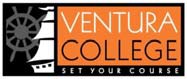 DRAFT-Meeting Minutes 2017-18 Academic Year Monday, November 13, 2017 CCCRPresent:	Neena Jaramillo, Grant Jones, Saliha Sha, Recorder:	M. JacobsPage 1Agenda ItemSummary of DiscussionActionCall to OrderGrant called the meeting to order at approximately 2:00 p.m.Approval of MinutesMinutes were approved by consensus.2017-18 Program Review Ranking ExerciseLed by Grant Jones, the group reviewed the FY17/18 initiatives using our rubric. We reviewed the following initiatives: IT, MAT, CRI & ESL1701 LRC & GEO1702 LRC & AG1703 LIB & LRC1704LRC1705 MAT1706 IT, SCI & MAT1707 LRC & MAT1708 IT & BEH1710 IT1711IT1712 ATM1804Grant supplied cost estimates, identified which were covered by “tech refresh” and which were duplicates. The group contributed departmental information. Adjournment/Next MeetingGrant adjourned the meeting at 3:19 p.m. The next meeting is 12/11/17